Contacts by EASI Route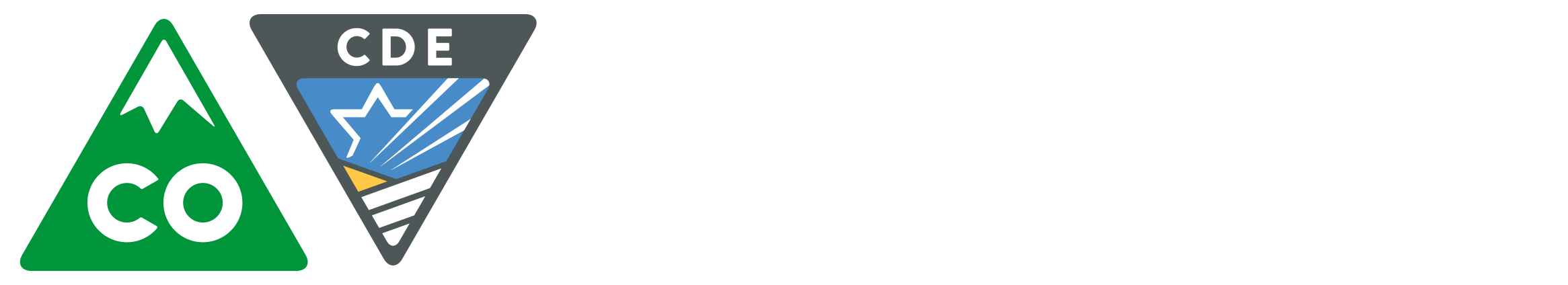 General InquiriesContact InformationGeneral Application QuestionsLaura Meushaw (Meushaw_L@cde.state.co.us or 303-866-6618)Kim Burnham (Burnham_K@cde.state.co.us or 303-866-6916)Online Application Technical AssistanceAnna Young (Young_A@cde.state.co.us or 303-866-6916)DeLilah Collins (Collins_D@cde.state.co.us or 303-866-6850)Budget QuestionsEvan Davis (Davis_E@cde.state.co.us or 303-866-6129Exploration RouteContact InformationDiagnostic Review and PlanningLaura Meushaw (Meushaw_L@cde.state.co.us or 303-866-6618)Jennifer Morgan (Morgan_J@cde.state.co.us or 303-866-5499)Accountability Pathways PlanningBrenda Bautsch (Bautsch_B@cde.state.co.us or 303-866-6174)Stakeholder and Community Engagement PlanningLisa Medler (Medler_L@cde.state.co.us or 303-866-6993)Darcy Hutchins (Hutchins_D@cde.state.co.us or 303-866-5921District Designed and Led RouteContact InformationDistrict Designed and LedBrad Bylsma (Bylsma_B@cde.state.co.us or 303-866-6937)Laura Meushaw (Meushaw_L@cde.state.co.us or 303-866-6618)Districtwide Supports RouteContact InformationColorado Multi-Tiered Systems of Support (CO-MTSS)Scott Ross, PhD (Ross_S@cde.state.co.us or 303-866-6853)School Turnaround Leaders Development GrantPeter Sherman (Sherman_P@cde.state.co.us or 303-866-6758)CDE ConsultationImprovement PlanningLisa Medler (Medler_L@cde.state.co.us or 303-866-6993)Jennifer Morgan (Morgan_J@cde.state.co.us or 303-866-5499)Erin Loften (Loften_E@cde.state.co.us or 303-866-6642)CDE ConsultationServices for English LearnersMorgan Cox ( Cox_M@cde.state.co.us or 303-866-6784) CDE ConsultationServices for Students with DisabilitiesToby King (King_T@cde.state.co.us or 303-866-6964)Wendy Sawtell (Sawtell_W@cde.state.co.us or 303-866-6784)CDE ConsultationEarly LiteracyAlex Frazier (Frazier_A@cde.state.co.us or 303-908-1096)Donna Bright (Bright_D@cde.state.co.us or 303-866-6127)CDE ConsultationDropout Prevention and Student Re-engagementJudith Martinez (Martinez_J@cde.state.co.us or 303-866-6127)CDE ConsultationHigh Leverage Family and Community Engagement StrategiesDarcy Hutchins (Hutchins_D@cde.state.co.us or 303-866-5921)CDE ConsultationSchool Board TrainingPeter Sherman (Sherman_P@cde.state.co.us or 303-866-6758)